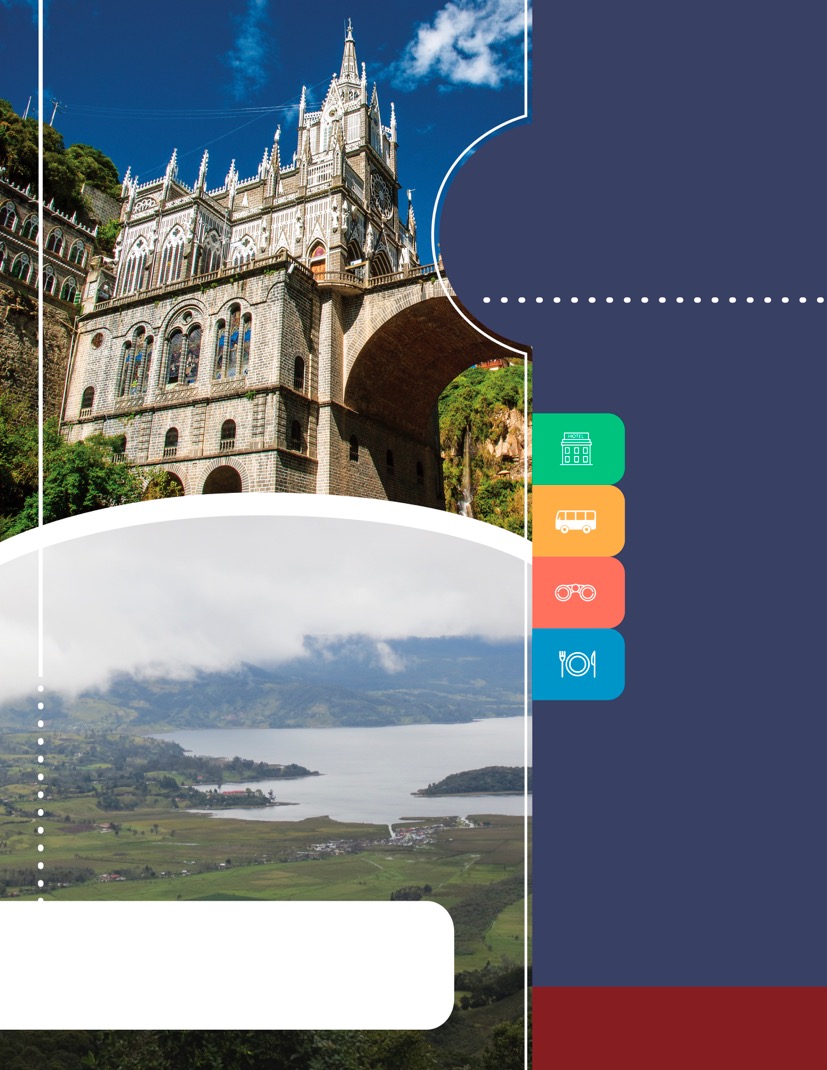 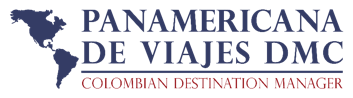 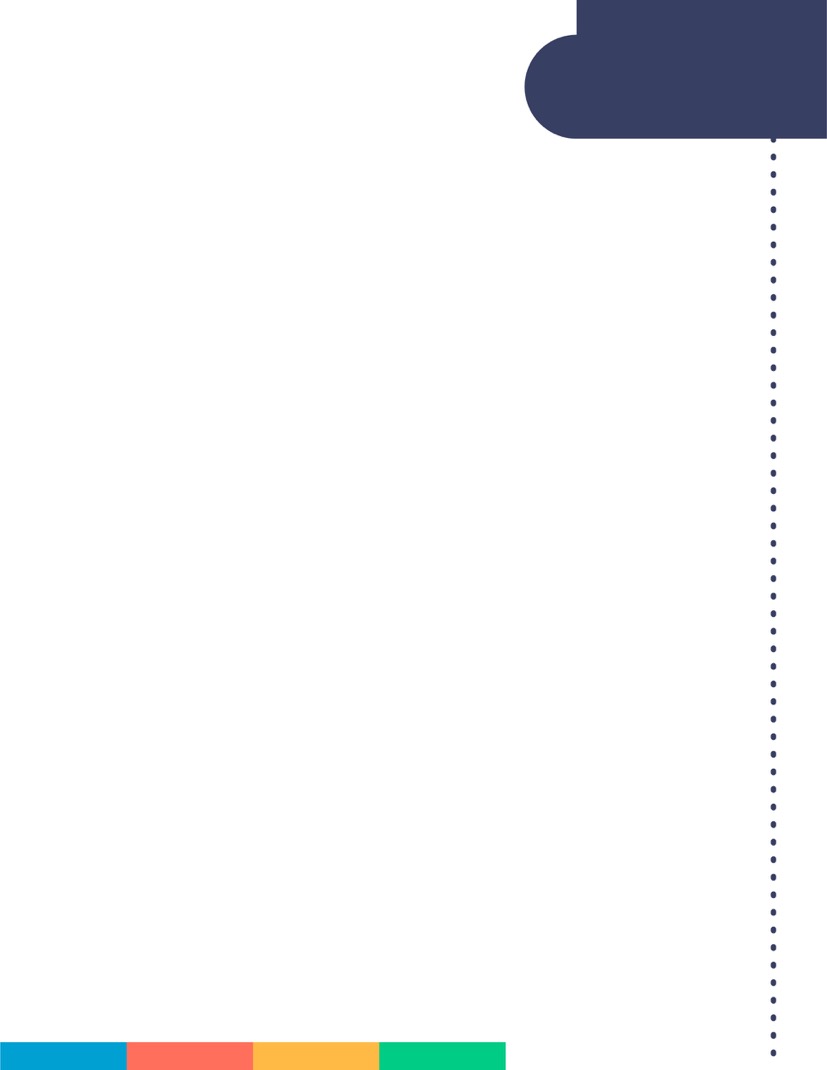 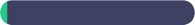       ITINERARIO DÍA 1 PASTO (Santuario de la Lajas) Llegada al aeropuerto Antonio Nariño de Chachagüí, recepción y traslado a Pasto. Salida hacia Ipiales, durante la travesía, se podrá observar un bello paisaje típico de la zona andina nariñense. A 7 km. de Ipiales se encuentra el santuario de Nuestra Señora de Las Lajas con una altura de 2.612 metros sobre el nivel del mar, joya de la arquitectura y religiosidad de nuestro país. El santuario de Nuestra Señora de Las Lajas debe su devoción a múltiples milagros que datan del siglo XVII.  Almuerzo. Tendremos la oportunidad de visitar a la ciudad de Tulcán en Ecuador, ciudad con un dinámico sector comercial, cuyo cementerio que se caracteriza por tener una hermosa decoración de figuras elaboradas en árboles de ciprés y se constituye en su principal atractivo turístico. Retorno a la ciudad de Pasto. Alojamiento en el hotel elegidoDÍA 2 PASTO (Laguna de La Cocha) Desayuno en el hotel. Partida hacia el corregimiento de El Encano situado a 25 km. al oriente de Pasto a 2.830 sobre el nivel del mar, y con una temperatura promedio de 11º C. Toma de embarcación para recorrer La Cocha y realizar una visita al Santuario de Flora y Fauna en la isla de La Corota. El lago Guamuéz o La Cocha, que en lengua quechua traduce lago, y que es el de mayor extensión en Colombia, es el hogar de una invaluable cantidad de especies animales y vegetales; en sus cercanías existen más de cincuenta reservas naturales que buscan la conservación de este ecosistema, así como la explotación sostenible de la belleza del lugar con el menor impacto en el delicado equilibrio natural. La Cocha ofrece una deliciosa cocina, y un sin igual escenario para disfrutar de la naturaleza y de un lugar incomparable para el descanso.  Almuerzo en un restaurante campestre. En la tarde paseo por “El Puerto”, bello caserío con construcciones estilo suizo. Retorno a Pasto. AlojamientoDÍA 3 PASTO Desayuno en el hotel. Paseo panorámico en la ciudad de Pasto. A la hora indicada traslado del hotel hacia el aeropuerto Antonio Nariño
     
    INCLUYE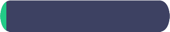 PASTO  Traslados Aeropuerto / Hotel / Aeropuerto Alojamiento 2 noches en hotel seleccionado con plan de alimentación  P.A.M (2 Desayunos y  2 Almuerzos de acuerdo a itinerario) Paseo al Santuario de Nuestra Señora de las Lajas y visita a Tulcán Ecuador Paseo a La Cocha con recorrido en lancha y visita a La Corota Visita a la vereda El Puerto Visita Panorámica a la ciudad de san Juan de Pasto Guía en español permanente Seguros e impuertos hoteleros 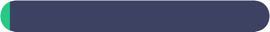     APLICACIÓN DE LAS TARIFASCódigo del programa : PV-3PSOEXT-C2ETarifas Netas Precios en dólares americanos por persona Vigencia del programa: 21 enero al 29 diciembre de 2018 Aplica suplemento por vuelos llegando en Horarios nocturnos Tarifas aplican para mínimo 2 pasajeros viajando juntos en adelante, consulte suplemento para pasajero viajando solo. Tarifas sujetas a cambios sin previo aviso	
     NOTAS: 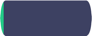 No incluye tiquetes aéreos, alimentación y gastos no especificadosLos pasajeros residentes en el exterior que ingresen a Colombia son exentos del impuesto del IVA del 19%, siempre y cuando su sello de ingreso al país sea: PIP -3, PIP -10, TP -7, TP-12. En caso de ingresar al país con otros sellos los pasajeros deberán pagar este impuesto sobre el valor total del alojamiento directamente en el hotel.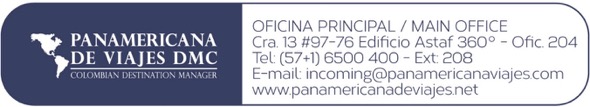 	TARIFAS POR PERSONA / USD (Min 2 personas)	TARIFAS POR PERSONA / USD (Min 2 personas)	TARIFAS POR PERSONA / USD (Min 2 personas)	TARIFAS POR PERSONA / USD (Min 2 personas)	TARIFAS POR PERSONA / USD (Min 2 personas)	TARIFAS POR PERSONA / USD (Min 2 personas)CATEGORÍA 
HOTEL EN LETICIA ACOMODACIÓN ACOMODACIÓN ACOMODACIÓN ACOMODACIÓN CATEGORÍA 
HOTEL EN LETICIA SGL DBL TPLCHD3*Loft Hotel 7545564764763*Cuellar´s 865575516516